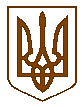 УКРАЇНАБілокриницька   сільська   радаРівненського   району    Рівненської    областіВ И К О Н А В Ч И Й       К О М І Т Е Т       РІШЕННЯ від  17  січня  2019  року                                                                                  № 1                                           Про затвердження плану заходів  із запобігання та протидії корупції по Білокриницькій сільській раді на  2019 рік Відповідно Закону України «Про запобігання корупції», статті 40,                  статті 59 Закону України «Про місцеве самоврядування в Україні», на виконання розпорядження голови райдержадміністрації від 22 лютого 2018 року № 88 та з метою реалізації державної політики у сфері боротьби з корупцією, створення дієвої системи запобігання і протидії проявам корупції, усунення причин та умов, які їх породжують, забезпечення принципів прозорості та відкритості в діяльності сільської ради, виконавчий комітет Білокриницької сільської радиВИРІШИВ:Затвердити план заходів  із запобігання та протидії корупції по Білокриницькій сільській раді  на 2019 рік  згідно додатку 1.З метою уникнення порушень чинного законодавства рекомендувати депутатам та іншим особами Білокриницької сільської ради, уповноваженим на виконання функцій держави або місцевого самоврядування дотримуватися плану заходів  із запобігання та протидії корупції по Білокриницькій сільській раді  на 2019 рік .Виконавчому комітету сільської ради забезпечити контроль за виконанням заходів відповідно до затвердженого плану .Контроль за виконанням даного рішення залишаю за собою.Сільський голова                                                                                      Т. ГончарукДодаток 1до рішення виконавчого комітету від «17» січня 2019 р.  № 1ПЛАН ЗАХОДІВіз запобігання та протидії корупції по Білокриницькій сільській раді  на 2019 рік  Секретар  виконкому                                                                            І. Захожа№п/пНайменування заходуСтрок виконанняСтрок виконанняВідповідальні за виконанняВідповідальні за виконання123344І. Забезпечення реалізації державної антикорупційної політикиІ. Забезпечення реалізації державної антикорупційної політикиІ. Забезпечення реалізації державної антикорупційної політикиІ. Забезпечення реалізації державної антикорупційної політикиІ. Забезпечення реалізації державної антикорупційної політикиІ. Забезпечення реалізації державної антикорупційної політики1Надання консультацій депутатам та особами Білокриницької сільської ради, уповноваженим на виконання функцій держави або місцевого самоврядування з питань реалізації антикорупційного законодавстваНадання консультацій депутатам та особами Білокриницької сільської ради, уповноваженим на виконання функцій держави або місцевого самоврядування з питань реалізації антикорупційного законодавстваПротягом року за потребиПротягом року за потребиСільський головаСекретар ради2Неухильне виконання антикорупційного законодавства посадовими особами Білокриницької сільської ради, депутатами сільської ради та іншими особами, уповноваженими на виконання функцій держави або місцевого самоврядуванняНеухильне виконання антикорупційного законодавства посадовими особами Білокриницької сільської ради, депутатами сільської ради та іншими особами, уповноваженими на виконання функцій держави або місцевого самоврядуванняПостійноПостійноПерсонально кожна посадова особа Білокриницької сільської ради, депутат сільської ради та інші особи, уповноважені на виконання функцій держави або місцевого самоврядування3Виявлення корупційних ризиків, які негативно впливають на виконання загальних та спеціальних функцій і завдань Білокриницької сільської радиВиявлення корупційних ризиків, які негативно впливають на виконання загальних та спеціальних функцій і завдань Білокриницької сільської радиПостійноПостійноСільський головаСекретар радиІІ. Запобігання корупції в органах місцевого самоврядуванняІІ. Запобігання корупції в органах місцевого самоврядуванняІІ. Запобігання корупції в органах місцевого самоврядуванняІІ. Запобігання корупції в органах місцевого самоврядуванняІІ. Запобігання корупції в органах місцевого самоврядуванняІІ. Запобігання корупції в органах місцевого самоврядування1Забезпечення принципів прозорості та публічності у роботі органу місцевого самоврядуванняПостійноПостійноПерсонально кожна посадова особа Білокриницької сільської ради, депутат сільської ради та інші особи, уповноважені на виконання функцій держави або місцевого самоврядування Персонально кожна посадова особа Білокриницької сільської ради, депутат сільської ради та інші особи, уповноважені на виконання функцій держави або місцевого самоврядування ІІІ. Створення ефективних механізмів запобігання, виявлення та урегулювання конфлікту інтересівІІІ. Створення ефективних механізмів запобігання, виявлення та урегулювання конфлікту інтересівІІІ. Створення ефективних механізмів запобігання, виявлення та урегулювання конфлікту інтересівІІІ. Створення ефективних механізмів запобігання, виявлення та урегулювання конфлікту інтересівІІІ. Створення ефективних механізмів запобігання, виявлення та урегулювання конфлікту інтересівІІІ. Створення ефективних механізмів запобігання, виявлення та урегулювання конфлікту інтересів1Проведення інформаційної кампанії з метою ознайомлення із вимогами законодавства щодо запобігання, виявлення та урегулювання конфлікту інтересівПостійно протягом рокуПостійно протягом рокуСільський голова Секретар  радиСільський голова Секретар  ради2Вжиття заходів щодо недопущення виникнення реального, потенційного конфлікту інтересівПостійно протягом рокуПостійно протягом рокуСільський головаСекретар  радиСільський головаСекретар  радиІV. Усунення передумов вчинення корупційних правопорушень при здійсненні адміністративних процедурІV. Усунення передумов вчинення корупційних правопорушень при здійсненні адміністративних процедурІV. Усунення передумов вчинення корупційних правопорушень при здійсненні адміністративних процедурІV. Усунення передумов вчинення корупційних правопорушень при здійсненні адміністративних процедурІV. Усунення передумов вчинення корупційних правопорушень при здійсненні адміністративних процедурІV. Усунення передумов вчинення корупційних правопорушень при здійсненні адміністративних процедур1Забезпечення функціонування, ведення та своєчасного оновлення веб-сайтів, інших електронних ресурсів органу місцевого самоврядуванняПостійно протягом рокуПостійно протягом рокуСекретар ради, спеціаліст-землевпорядник, спеціаліст-головний бухгалтерСекретар ради, спеціаліст-землевпорядник, спеціаліст-головний бухгалтерV. Забезпечення вимог фінансового контролюV. Забезпечення вимог фінансового контролюV. Забезпечення вимог фінансового контролюV. Забезпечення вимог фінансового контролюV. Забезпечення вимог фінансового контролюV. Забезпечення вимог фінансового контролю1Проведення інформаційно-роз’яснювальної роботи щодо додаткових заходів фінансового контролюЛютий-Березень 2019 рокуЛютий-Березень 2019 рокуСільський головаСекретар  радиСільський головаСекретар  ради2Проведення іформаційної кампанії щодо порядку заповнення та подання декларації особи, уповноваженої на виконання функцій держави або місцевого самоврядуванняЛютий-Березень 2019 рокуЛютий-Березень 2019 рокуСільський головаСекретар  радиСільський головаСекретар  ради3Контроль за організацією та своєчасністю подання відповідними суб’єктами декларування електронних декларацій особи, уповноваженої на виконання функцій держави або місцевого самоврядування, а також дотримання ними правил етичної поведінкиПостійно протягом рокуПостійно протягом рокуСільський головаСекретар  радиСільський головаСекретар  ради4Проведення в установленому законодавством порядку перевірки фактів своєчасності  подання декларації особи, уповноваженої на виконання функцій держави або місцевого самоврядування та повідомлення спеціально уповноважених суб’єктів у сфері протидії корупції про встановлені фактиПротягом року за необхідності та відповідно до строків чинного законодавстваПротягом року за необхідності та відповідно до строків чинного законодавстваСільський головаСекретар  радиСільський головаСекретар  радиVІ. Формування громадської підтримки дій влади у запобіганні корупції. Профілактичні та просвітницькі заходиVІ. Формування громадської підтримки дій влади у запобіганні корупції. Профілактичні та просвітницькі заходиVІ. Формування громадської підтримки дій влади у запобіганні корупції. Профілактичні та просвітницькі заходиVІ. Формування громадської підтримки дій влади у запобіганні корупції. Профілактичні та просвітницькі заходиVІ. Формування громадської підтримки дій влади у запобіганні корупції. Профілактичні та просвітницькі заходиVІ. Формування громадської підтримки дій влади у запобіганні корупції. Профілактичні та просвітницькі заходи1Забезпечення доступу громадськості до ознайомлення з проектами нормативно-правових актівПостійно протягом рокуПостійно протягом рокуСільський головаСекретар  радиСільський головаСекретар  ради2Забезпечення висвітлення на офіційних веб-сайтах інформації про проведені заходи щодо запобігання корупції, зокрема щодо підвищення прозорості та ефективності державних закупівельПостійно протягом рокуПостійно протягом рокуСпеціаліст-головний бухгалтерСпеціаліст-головний бухгалтер